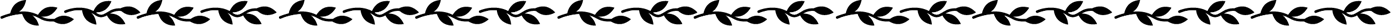 Система державно фінансованих медичних витрат назагальну медичну допомогу туберкульозу (ст. 37-2)Кого це стасуеється・ Тих, хто лікується переважно амбулаторно в туберкульозному лікувальному закладі і не мають ризику зараження інших людей.・ Ті, хто госпіталізований для лікування захворювань, крім туберкульозу, і лікуються від туберкульозу.★ Цільові медичні витрати (пов’язані з лікуванням туберкульозу)・ Хіміотерапія (медикаментозне лікування) ・ Хірургічне лікування (хірургічне втручання тощо) ・ Ортопедична терапія туберкульозу кісток ・ Рентгенографія ・КТ дослідження, дослідження бактерій туберкульозу, обстеження для виявлення побічних ефектів (аналіз крові, офтальмологічний огляд, необхідний огляд отоларинголога) для таких речей.・ Частина вартості госпіталізації та вартості лікування для хірургічного лікування та ортопедичного лікування туберкульозу кісткового суглоба.(Примітка) Плата за первинну консультацію/повторний огляд, плата за консультацію, плата за медичну довідку/плату за співпрацю не покриваються державними коштами.★ Документи , необхідні для подачі заявки ( подаються безпосередньо з медичного закладу до центру здоров'я )1  Заява державного фонду на медичні витрати на туберкульоз / Медична довідка2  прямі рентгенівські знімки ( зроблені протягом 3 місяців до застосування )★ Сума з власної кишеніЗ охоплених медичних витрат 95% буде покрито за рахунок страхування реєстрації пацієнтів та державних витрат, а решту 5% покриє пацієнт.  　(самооплата)Пред’явити «Карту пацієнта» до лікувального закладу/аптеки, яка отримує протитуберкульозний препарат.Датою початку державних медичних витрат є дата прийняття «заявки на державне фінансування» у центрі громадського здоров’я.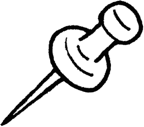  Для довідок та консультацій...Медичні витрати відповідно до Закону про контроль інфекційних захворювань95 %(Страхування/державні витрати)5%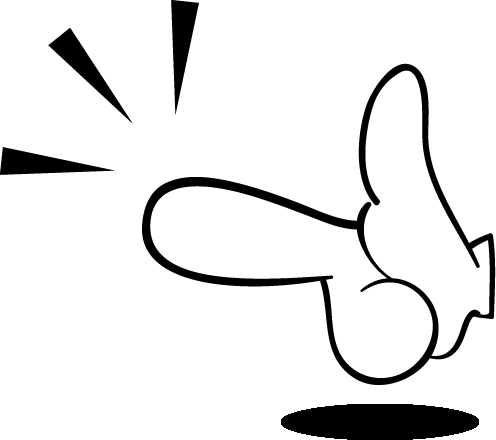 